Monniken Schiermonnikoog 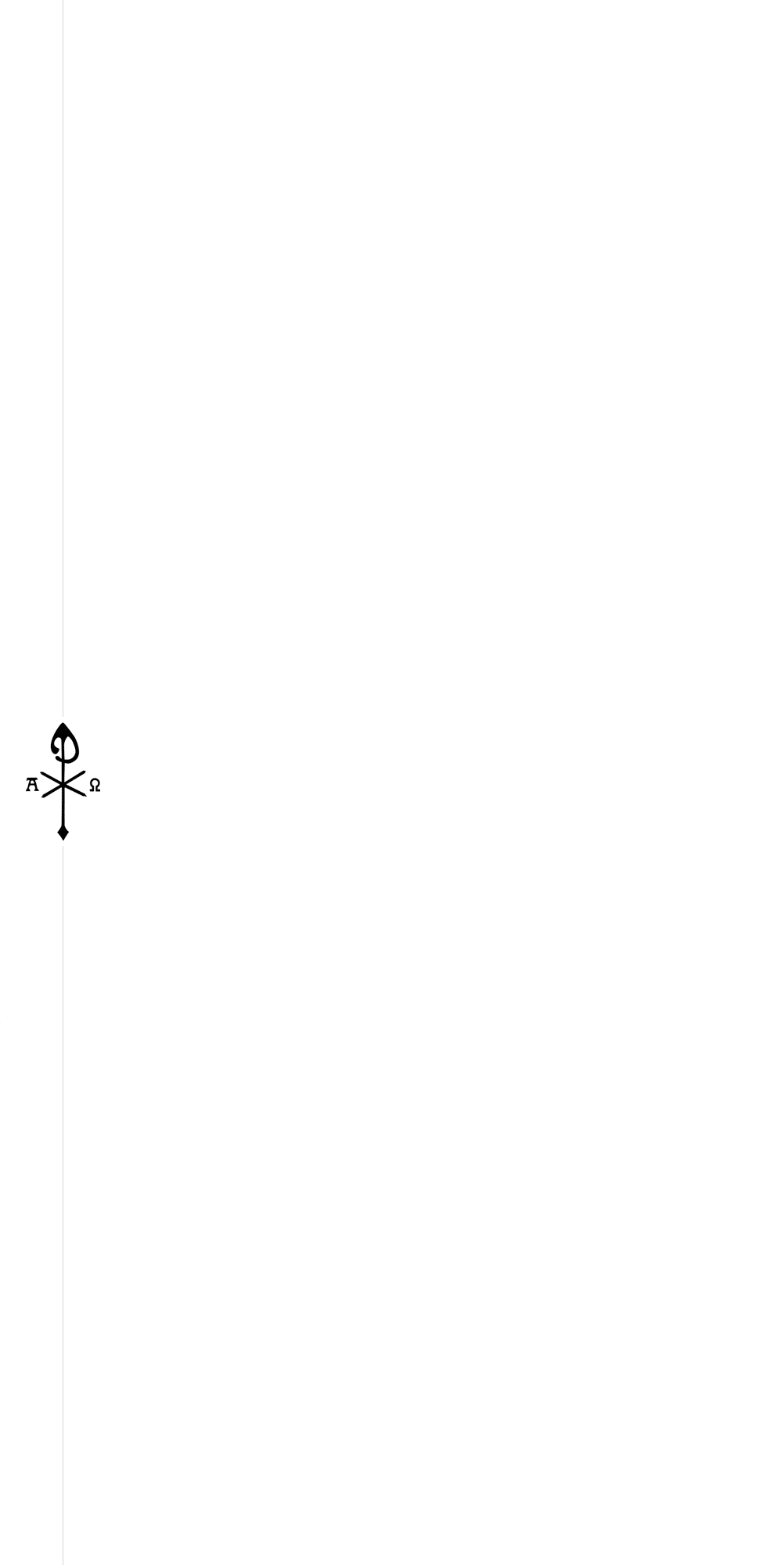 Weekrooster Liturgie7 – 13  januari 2018 (B-jaar)Doop van de Heer (einde Kersttijd) en Week 1 Tijd door het jaarGetijdenboek Doop van de Heer pag. 181 ev., Week 1 Tijd door het jaar vanaf pg. 792Psalmen week 2Zondag 7 januariZondag 7 januariZondag 7 januariDoop van de HeerDoop van de HeerDoop van de Heer 4.15 7.15 8.00 9.45 14.20 17.30Heer open…G 140EUCHARISTIEG  66 (1+2+3)G 66 (1+6+7)G 141P    45 + stilteP  51B 29a (3+4)P  119 (1)P  120P  110P 72 (L) +stilteP  19 (L)Kyrie  P  119 (2)P  121P  116 (L)P  76 + stilteP  150Gloria+ recreatieP  122P  114Lezing+stilteP  151 + KE  41→GradualeP  152 + KE  41Vers voor EvAll       12.15Accl EvangelieCredo G  66 (1+4+5)Einde KersttijdGebed+SlotantZegen P  119 (3)+antB  97b (1+3)P  119 (4)+ant& doxMaandag 8 januariMaandag 8 januariMaandag 8 januariWeek 1 Tijd door het Jaar           Week 1 Tijd door het Jaar           Week 1 Tijd door het Jaar            4.15 7.15 9.45 12.15 14.20 17.30Heer open…G 17G  83G  85G  87G 19P  49 + stilteP  6P  119 (5)P  20P  123P  115P 105(L)+stilteP  36 (L)P  119 (6)P  23P  124P  97 (L)P  101 + stilteP  146P  119 (7)P  125P  1381e Lezing+stilte→GradualeP  152 + DM  7B  97b (1+3)P  151 + LZ 142e Lezing+stilteGebed+SlotantDinsdag 9 januari Dinsdag 9 januari Dinsdag 9 januari  4.15 7.15 9.45 12.15 14.20 17.30Heer open…G 22G  83G  85G  87G  25 (1-3) M2P   74+ stilteP  102P  119 (8)P  70P  126P  132P 106(L)+stilteP  42-43 (L)P  119 (9)P  85P  127P  48 (L)P  44 + stilteP  100P  119 (10)P  128P  871e Lezing+stilte→GradualeP  152 + DM  9B  97b (1+3)P  151 + LZ  162e Lezing+stilteGebed+SlotantWoensdag 10 januari Woensdag 10 januari Woensdag 10 januari OverledenenGedachtenisOverledenenGedachtenisOverledenenGedachtenis 04.15 7.15 9.45 12.15 14.20 17.30Heer open…G 135 (1+4+7)G  83G  85G  87G 137 (1+4+7)P  58 + stilteP  38P  119 (11)P  50P  11P  40P  89(L)+stilteP  65 (L)P  119 (12)P  12P  7 (L)P  60 + stilteP  147P  119 (13)P  14P  1291e Lezing+stilte→GradualeP  152 + PA  13B  97b (1+3)P  151 + VE 292e Lezing+stilteGebed+SlotantDonderdag 11 januari Donderdag 11 januari Donderdag 11 januari  4.15 7.15 9.45 12.15 14.20 17.30Heer open…G 35 (1-3)G  83G  85G  87G  37 (1-4)P  79 + stilteP  32P  119 (14)P  34P  55P  33P 68(L)+stilteP  63 (L)P  119 (15)P  99 (L)P  83 + stilteP  67P  119 (16)P  1131e Lezing+stilte→GradualeP  152 + DM  13B  97b (1+3)P  151 + 202e Lezing+stilteGebed+SlotantVrijdag 12 januariVrijdag 12 januariVrijdag 12 januariH. Aelred van RievaulxAbt, gedachtenisH. Aelred van RievaulxAbt, gedachtenisH. Aelred van RievaulxAbt, gedachtenis 4.15 7.15 9.45 12.15 14.20 17.30Heer open…G 132 (1-3) M2G  83G  85G  87G  133 (1-3)P  88 + stilteP  130P  119 (17)P  80P  35P  137P 69(L)+stilteP  86 (L)P  119 (18)P  142 (L)P  73 + stilteP  148P  119 (19)P  281e Lezing+stilte→GradualeP  152 + F  27B  97b (1+3)P  151 + F  272e Lezing+stilteGebed+SlotantZaterdag 13 januariZaterdag 13 januariZaterdag 13 januariH. Maagd MariaGedachtenisH. Maagd MariaGedachtenisH. Maagd MariaGedachtenis 4.15 7.15 9.45 12.15 14.20 17.30Heer open…G 106 (1-3)G  83G  85G  87Vespers I P  77 + stilteP  143P  119 (20)P  24P  152e Zondag dh Jaar.P 78(L)+stilteP  108 (L)P  119 (21)P  75P  52G  3P  13 + stilteP  149P  119 (22)P  82P  931e Lezing+stilte→GradualeP  145 (L)B  97b (1+3)P  151 + MA  9P  1112e Lezing+stilteP  152 + NT  122 (!)Gebed+Slotant